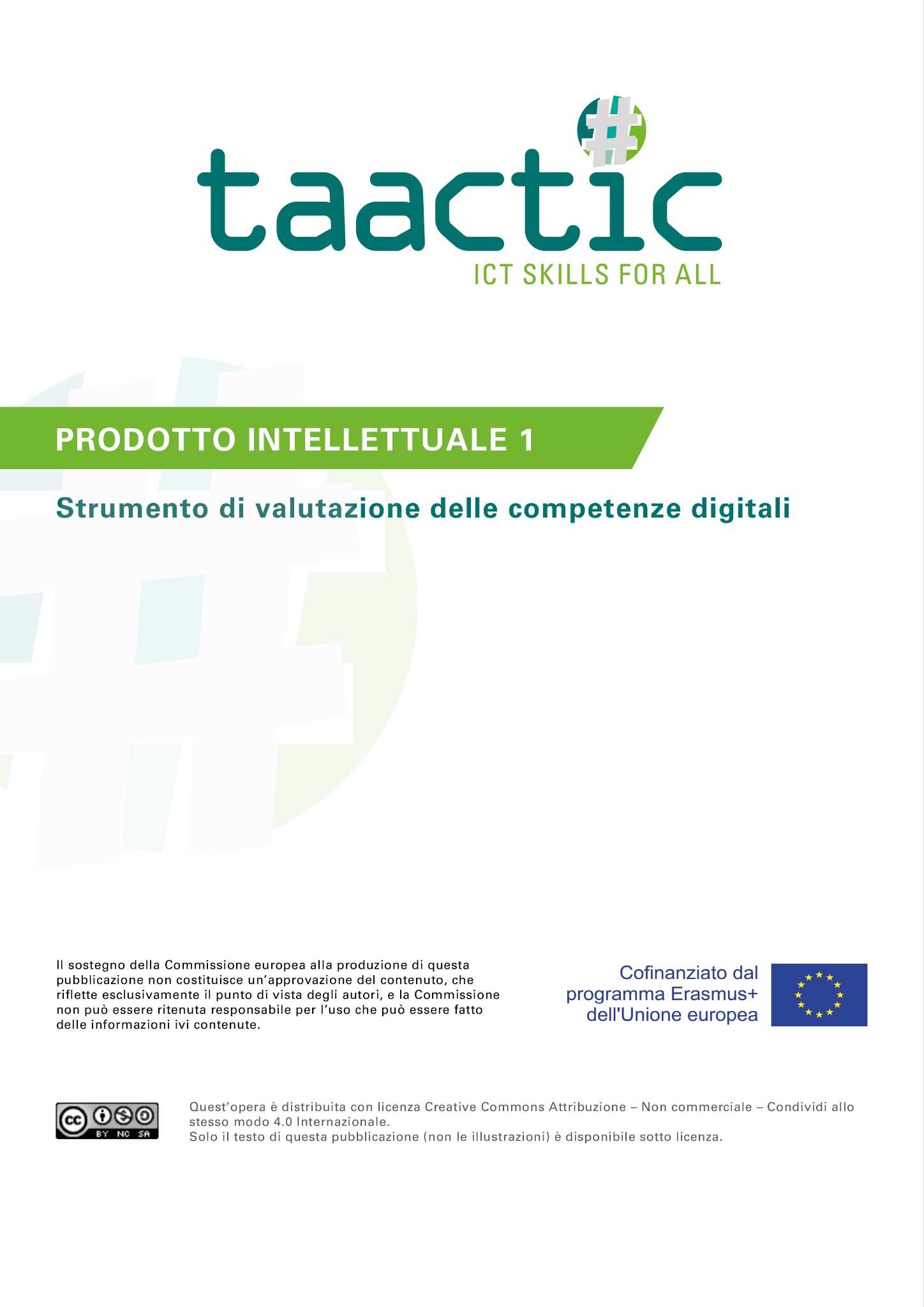 IntroduzioneIl progetto TAACTIC mira a identificare, sviluppare e lavorare al riconoscimento delle competenze digitali di base delle persone poco qualificate al fine di facilitare il loro accesso al mercato del lavoro.Gli adulti a bassa qualifica e con vulnerabilità sono particolarmente colpiti dal divario digitale e hanno difficoltà ad adattarsi ai rapidi cambiamenti del mercato del lavoro. Inoltre, la rapida digitalizzazione della società e della nostra vita quotidiana (servizi pubblici e privati, tempo libero, procedure amministrative, acquisti, ecc.) provoca molte disuguaglianze per queste persone, che quindi sono ancora più emarginate.Per raggiungere i suoi obiettivi, TAACTIC sta lavorando su :Creare uno strumento di posizionamento, per identificare le competenze digitali degli allieviDefinire un quadro di riferimento comune per la formazione sulle competenze digitali, compreso un modulo di formazione Sviluppare attività pedagogiche innovative per i professionisti dell'istruzione e della formazione professionale e i loro allieviSviluppare raccomandazioni per la costruzione di percorsi di formazione nelle professioni digitali attraverso l’individuazione delle professioni del futuroFornire un kit di strumenti che raccolga le risorse educative esistenti per aiutare ad organizzare corsi di formazione nelle professioni digitali.Le mie competenze digitali, uno strumento di posizionamento Il bilancio delle competenze è uno degli elementi principali e importantiquando si tratta di formazione e istruzione. Generalmente ha luogo appenal'allievo inizia il suo percorso di formazione, per identificare le sue competenze in modo da costruire il suo progetto professionale e adattare il percorso di formazione. Il bilancio delle competenze serve a sostenere l'allievo, permettendo di fare una "diagnosi". Non si tratta di valutare l'allievo, o di valutare le sue competenze, ma di conoscere e vedere queste competenze.Le mie competenze digitali è uno strumento per il posizionamento delle competenze digitali degli allievi sviluppato come parte del progetto TAACTIC. È stato sviluppato in modo che gli operatori della formazione professionale possano sistematicamente includere una sezione dedicata alle competenze digitali nel loro processo di valutazione delle competenze. Lo scopo del nostro strumento è quello di utilizzarlo più volte nel programma di formazione, al fine di osservare i progressi del discente e posizionare le sue prestazioni in termini di mobilitazione delle competenze digitali e, di conseguenza, di regolare il programma di apprendimento e le azioni pedagogiche da svolgere.Questo strumento si basa sul quadro europeo delle competenze digitali per i cittadini, DIGCOMP 2.0 e 2.1, che presenta 5 aree di competenze digitali:  Alfabetizzazione su informazioni e dati Comunicazione e collaborazione Creazione di contenuti digitali Sicurezza Risolvere problemiNel quadro di TAACTIC, i partner hanno scelto di concentrarsi in particolare sui livelli 1 e 2 di DIGCOMP 2.1, corrispondenti ai fondamenti, o un utente elementare, perché il progetto si rivolge ad adulti a bassa qualifica.I partner hanno fatto delle scelte e selezionato, all'interno di questo quadro di competenze, le competenze più rilevanti da testare (vedi tabella). Con questo strumento, l'atteggiamento è quello di testare facendo il più possibile, con esercizi pratici e domande concrete.I criteri per la creazione del test sono stati: fornire una visione globale delle competenze informatiche e digitali del discente fin dall'inizio della formazione.Breve e veloce a sufficienza con domande varie ma mirateUno strumento “semplice” pronto all’uso ma altamente adattabile e modularePertinente e utilizzabile in tutti i contesti formativi, indipendentemente dall’ambito o dal settore di formazioneLe domande del test sono state scelte nell’ottica del posizionamento delle competenze - rilevamento delle lacune, non della valutazione delle competenze. Gli esercizi proposti non sono quindi direttamente legati agli obiettivi di formazione, ma sono progettati sulla base delle aree di competenza elencate nel DIGCOMP.Come utilizzare lo strumento: suggerimenti e consigli per l'adattamentoLa nostra ambizione per questo strumento era duplice. Si trattava di creare uno strumento: Abbastanza generale e "universale", che possa essere pronto così com'è e utilizzato all'interno di un gran numero di organizzazioni di istruzione e formazione professionale... ma che possa essere utilizzato come quadro di riferimento, in modo che ogni operatore della formazione possa facilmente modificarlo e adattarlo alle proprie realtà formative, e sfruttare il nostro strumento per sviluppare uno strumento di qualità su misuraLo strumento è quindi utilizzabile così com'è, ma siete liberi di usarlo come volete. Durante lo sviluppo dello strumento, abbiamo effettuato una fase di test raccogliendo le opinioni dei professionisti del settore su ciò che avevamo creato (formatori, coordinatori pedagogici, responsabili di centri di formazione, ecc.) Grazie al coinvolgimento e al feedback di questi esperti pedagogici, abbiamo potuto migliorare lo strumento. Alcuni commenti non hanno potuto essere incorporati nella versione finale, nonostante la loro rilevanza. Di seguito, troverete una serie di suggerimenti dal test, in modo che possiate adattare lo strumento se lo desiderate:Sistema operativo: Abbiamo scelto di affidarci al sistema operativo e al software proprietario, spesso a pagamento, poiché sono comunemente usati nelle organizzazioni di formazione. Lo strumento è quindi incentrato su Windows, Office Suite e altri software comuni. Tuttavia, se si lavora con un pubblico con vulnerabilità, che potrebbe non avere la possibilità di accedere a licenze a pagamento nella sfera privata, potrebbe essere rilevante adattare il contenuto a sistemi e software gratuiti, open source, collaborativi, ... A questo proposito, è possibile esplorare la logica e l'immaginario di Linux & Ubuntu, Libre Office, Open Office, Mozilla Firefox, Framasoft, ...Periferiche e media: Ancora una volta, un limite è stato quello di testare le competenze nel contesto della formazione e dell'istruzione, vale a dire le competenze digitali piuttosto legate alla " automazione d'ufficio " che alle "competenze di cittadinanza". Pertanto, abbiamo pensato piuttosto a uno strumento incentrato sull'uso di un computer (fisso o portatile). Potrebbe essere pertinente adattare il test, in tutto o in parte, cambiando alcune domande (o aggiungendone di nuove) incentrate sugli elementi e le azioni specifiche dei tablet e degli smartphone. Allo stesso modo, si potrebbe porre maggiore enfasi sui sistemi di archiviazione e condivisione dematerializzati (cloud, reti, piattaforma di scambio online, ...).Comprensione e competenze di base: Non è raro negli enti di formazione supportare un pubblico analfabeta, o discenti che non hanno una sufficiente padronanza della/e lingua/e nazionale/i. Inoltre, alcuni studenti possono anche avere problemi cognitivi o ritmi di apprendimento diversi. Per questi discenti, il test così com'è non è molto pratico. Può esserlo se lo studente è supervisionato da un formatore quando fa il test. Nel migliore dei casi, lo strumento dovrebbe essere adattato integrando più immagini (immagini, simboli, ecc.), semplificando le istruzioni, adattando il vocabolario e il livello di linguaggio.Contenuto e temi: Allo stato attuale, il contenuto e i temi delle domande sono "standardizzati". Abbiamo deliberatamente scelto esempi culturali sufficientemente comuni in modo che possano essere compresi da tutti. Il test potrebbe essere migliorato, per interessare e motivare di più i vostri allievi, adattando i riferimenti culturali. Per esempio, il test potrebbe essere migliorato per renderlo più interessante e motivante per i vostri allievi adattando i riferimenti culturali : Adattare i riferimenti culturali europei con riferimenti nazionali o regionali. Sostituire i riferimenti culturali con riferimenti tematici relativi alla vostra organizzazione o al programma di formazione degli allievi. Cambiare i testi e i riferimenti culturali in riferimenti culturali più conosciuti dai vostri discenti.Aggiungere o sostituire alcune domande con temi e domande che riguardano direttamente gli adulti in un percorso di inclusione socio-professionale: cercare offerte di lavoro, scrivere domande, ecc.Livello e competenze: alcune parti dello strumento potrebbero non sembrare molto rilevanti per voi. Questo è in particolare il caso della sezione sui fogli di calcolo. Diversi esperti pedagogici che hanno partecipato al test erano d'accordo con questo. D'altra parte, alcuni hanno ritenuto che questa sezione fosse una buona introduzione alla materia. Quindi non esitate a mantenere o eliminare alcune parti dello strumento, come volete, a seconda del vostro pubblico e dei vostri obiettivi di formazione.Test: abbiamo pensato allo strumento come uno strumento globale. Per alcuni allievi, o a seconda del ritmo e del programma di apprendimento, si potrebbe dividere il test in più parti e sottoporlo agli studenti in più momenti separati.Competenze mirateDal quadro DIGCOMP, i partner hanno filtrato e selezionato le competenze che consideravano più rilevanti da testare con gli allievi del gruppo target. E' su questa base che lo strumento Le mie Competenze Digitali è stato sviluppato.Di seguito è riportato l'elenco delle competenze selezionate al livello 1-2 (Utente livello elementare):Lo strumentoIl test si svolge su un computer.Nell'ultima pagina inserire l’indirizzo e-mail di riferimento del formatore in modo che gli allievi possano inviare le loro risposte quando hanno terminato il test. Inviare o condividere con gli allievi il file excel "EU 2019". Lo studente deve aprire il documento (da solo, su istruzione o aprirlo con i formatori per leggerlo) e completare gli esercizi richiesti. Il computer deve essere collegato a Internet.Non raccomandiamo un limite di tempo per questa valutazione, ma si può provare a dare una stima del tempo. A seconda del livello dello studente, un'approssimazione può essere collocata tra 30min e 1h per il completamento di tutti gli esercizi.Ricordatevi di rassicurarli che questa non è una valutazione. Spiegate loro le condizioni e gli obiettivi del test: individuare le loro competenze, adattare la formazione.Mes compétences numériquesSi tratta di una valutazione, composta da domande ed esercizi per testare le proprie competenze informatiche e digitali.Prendetevi il tempo necessario per rispondere e non esitate a rivolgervi al tutor se avete bisogno di aiuto per capire una domanda o per completare un esercizio.Ambiente informatico 1.	Quali sono i nomi di questi parti di computer e periferiche ? Scrivere il numero nelle casella dell’immagine corrispondente :1. Computer / 2. Mouse / 3. Tastiera /  4. Chiave USB / 5. Stampante2. Su quale icona devi cliccare per...Stampare :Trovare o conservare un documento :Spegnere il computer :Chiudere un documento o una pagina :Aprire un documento con testo :Collegare il tuo computer ad Internet :3. C’è una stampanta associata a questo computer ?Se si, quale è il suo nome ?4. Qual è il nome della rete Internet alla quale è collegato questo computer ? È una connessione Wi-Fi o Ethernet ? 5. Su questo computer, tra i documenti, creare una nuova cartella e nominarla Valutazione ICT 2020. RICERCA INFORMAZIONI1. Attraverso una ricerca in Internet, rispondi alle seguenti domande:- In quale anno è nato Robert Schuman, il fondatore dell'Unione Europea?- Qual è l'indirizzo URL del sito web del Parlamento europeo?- Qual è l'indirizzo fisico del Parlamento europeo a Bruxelles?- Quanto dista il Parlamento europeo a Bruxelles dal Parlamento europeo a Strasburgo? Quale motore di ricera  hai usato per rispondere a queste domande ?4. Clicca su questo link :https://www.europarl.europa.eu/visiting/it/digital/online-resources per scaricare l'opuscolo di visita della Casa della Storia Europea. Poi salvalo nella cartella Valutazione ICT 2020 che hai creato.COMUNICAZIONECommunication1. Quale software o applicazione è possibile utilizzarePer effectuare una videochiamata Per inviare un’emailPer condividere le foto con la tua famigliaPer aggiungere un allegato a un’email : 2. Scrivere un’mail :Vuoi organizzare una gita con i tuoi amici allo zoo il prossimo fine settimana. Per risparmiare tempo, fai una prenotazione via emial. In totale, ci saranno 5 persone.      Scrivi un’email qui sotto per fare una prenotazione, indirizzata a contact@lozoo.eu CREAZIONE DI CONTENUTI1. Aggiungi il numero di pagina in fondo alla pagina2. Esegui le operazioni richieste :3. Riproduci la tabella qui sotto per il mese di giugno 2020. Nella tua nuova tabella, aggiungi una riga per un nuovo studente de nome Nicola. Poi nel caso di Nicola, unisci le due caselle per il tirocinio FOGLIO DI CALCOLOApri il foglio di calcolo denominato “EU 2019” e rispondi alle seguenti domande  : Ordina le capitali in ordine alfabetico, qual è l’ultimo paese della lista ? Ordina le date di adesione per nascondere le nazioni che hanno aderito all’Unione Europea nel 2013, quanti paesi sono rimasto nelle lista ? Crea un nuovo foglio di calcolo per riprodurre la tabella sottostante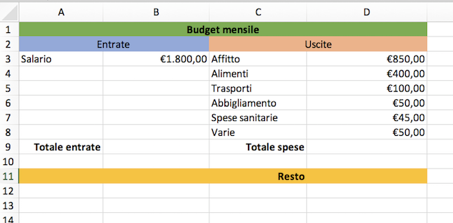 Poi, esegui le seguenti operazioni: Utilizzando la formula della somma, calcola il totale delle entrate (B10) e il totale delle spese (D10).Crea una formula per calcolare ciò che vi rimane alla fine del mese (D12).Salvalo come "Eseercizio di bilancio" nella tua cartella Revisione ICT 2020. SICUREZZA1.	C'è un antivirus installato su questo computer? Se si, come si chiama?2.	Immagina di voler creare un nuovo indirizzo email . Vuoi scegliere la password più sicura per evitare che qualcuno possa accedere al tuo account. Quale scegli dalla lista qui sotto ?A. carol82B. c@rol82C. LmAet5!3. Lis les phrases suivantes. Coche Oui ou Non si tu es d’accord, ou pas, avec les décisions prises : , PER FINIRE...Quando hai finito tutti gli esercizi: 1 . Fai uno screenshot della tua cartella « Valutazione ICT 2020 » e     inseriscilo qui sotto :2. Salva questo documento in formato PDF e denominalo "Valutazione digitale - Il tuo nome". Salvalo nella tua cartella « Valutazione ICT 2020 ».3.Invia un'e-mail a xxx@xxx.yyy con questo documento salvato in formato PDF + il tuo foglio di calcolo "Bilancio di esercizio".Nell'oggetto dell'e-mail, scrivi il tuo nome + Valutazione digitaleELABORAZIONE DELLE INFORMAZIONIELABORAZIONE DELLE INFORMAZIONI1.1 Navigare, cercare e filtrare dati, informazioni e contenuti digitaliSono in grado di cercare informazioni online utilizzando un motore di ricerca1.2 1.2 Valutazione dei dati, delle informazioni e dei contenuti digitaliSono in grado di trovare informazioni. So che le informazioni disponibili online non sono sempre affidabili.1.3 Gestire dati, informazioni e contenuti digitaliPosso eseguire il backup o salvare file o contenuti (testi, immagini, musica, video, pagine web, ecc.) e recuperarli una volta effettuato il backup o salvati.2. COMUNICAZIONE E COLLABORAZIONE2. COMUNICAZIONE E COLLABORAZIONE2.1 Interagire attraverso le tecnologie digitaliPosso comunicare con gli altri tramite cellulare, a voce (Skype, ecc.), e-mail o chat online - utilizzando le funzioni di base (posta vocale, SMS, invio e ricezione di e-mail, scambio di messaggi di testo, ecc.)2.2 Condivisione tramite tecnologie digitaliPosso condividere file o contenuti con semplici strumenti2.3 La cittadinanza digitaleSo di poter utilizzare le tecnologie digitali per interagire con i servizi (banche, ospedali, ecc.). 2.4 Collaborare attraverso i canali digitali So che esistono siti di social network e strumenti di collaborazione online disponibili. 2.5 Netiquette (etichetta della rete)So che quando si utilizzano strumenti digitali, è necessario rispettare alcune regole di comunicazione (ad esempio quando si pubblica un commento o si condividono informazioni personali). 2.6 Gestione dell'identità digitaleSo che condividere la mia vita privata sui social network equivale a divulgarla pubblicamente.3. CREAZIONE DI CONTENUTI3. CREAZIONE DI CONTENUTI3.1 Sviluppo dei contenuti digitaliPosso creare semplici contenuti digitali (testi, tabelle, immagini o file audio, ecc.) in almeno un formato, utilizzando gli strumenti digitali3.2 Integrare e modificare i contenutiPosso apportare modifiche di base ai contenuti creati da altri. So che il contenuto può essere protetto dai diritti di riproduzione4. SICUREZZA 4. SICUREZZA 4.1 Proteggere la vostra attrezzaturaPosso adottare semplici misure per proteggere i miei dispositivi (ad es. utilizzando un software antivirus o una password).4.2 Protezione dei dati personali, privacySo che le informazioni disponibili online non sono sempre affidabili. So che la mia identità digitale (nome utente e password) può essere rubata. So che non dovrei divulgare informazioni private online.4.3 Proteggere l'ambienteSto applicando dei semplici accorgimenti per risparmiare energia5. RISOLUZIONE DEI PROBLEMI 5. RISOLUZIONE DEI PROBLEMI 5.1 Risolvere problemi tecniciPosso trovare supporto e assistenza quando si verifica un problema tecnico o quando utilizzo un nuovo dispositivo, programma o applicazione.5.2 Identificare le esigenze e le risposte tecnologicheSo come risolvere problemi di routine (ad es. chiudere un programma, riavviare un computer, reinstallare o aggiornare un programma, controllare una connessione Internet)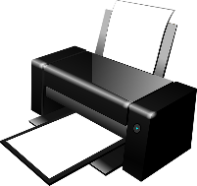 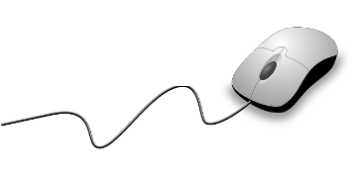 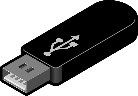 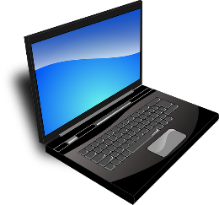 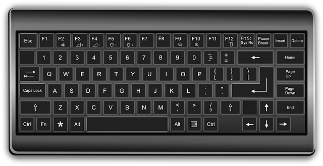 N°……………1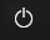 2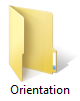 3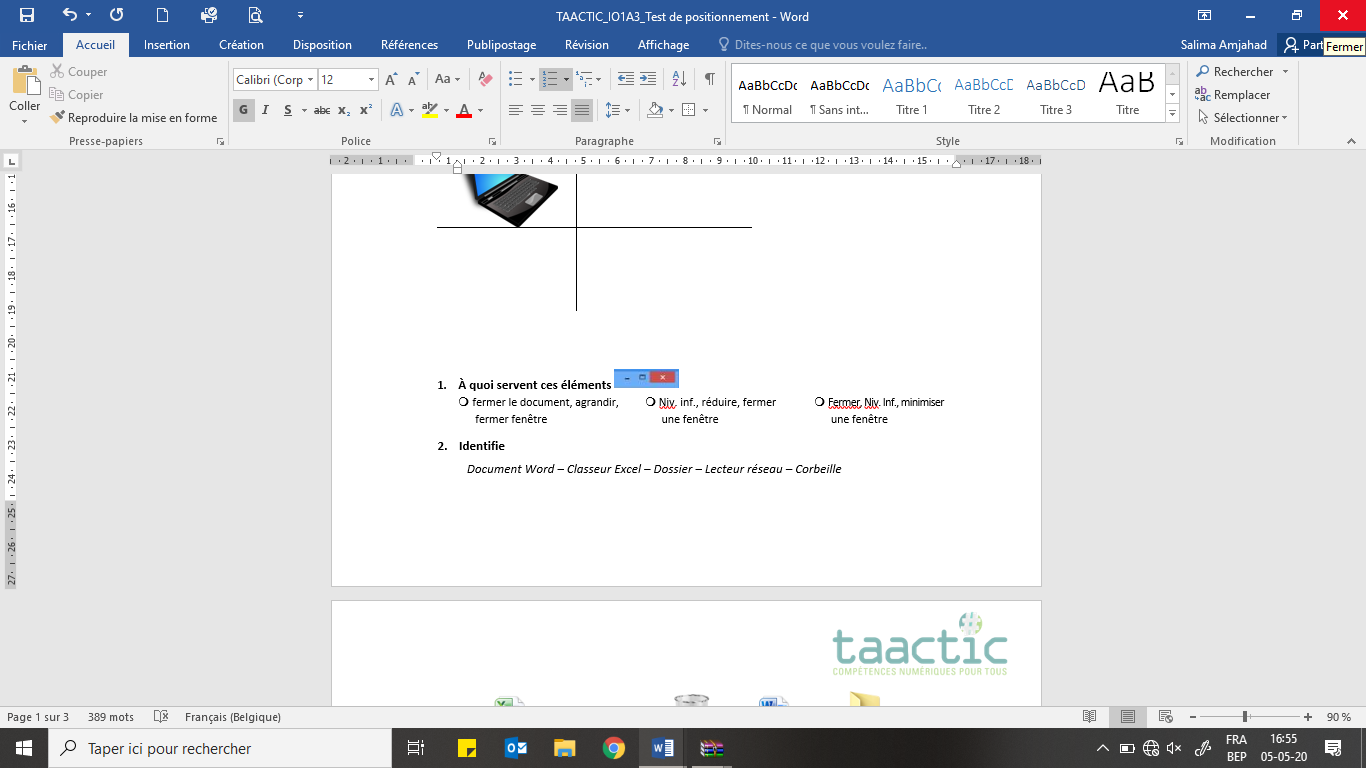 4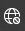 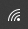 5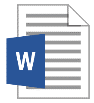 6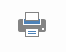 3. Cerca la bandiera europea in Internet, poi inseriscila in questa corniceSiNo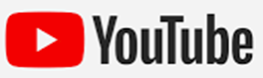 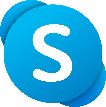 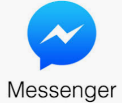 SiNo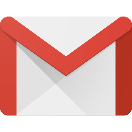 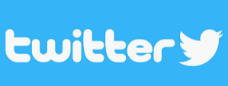 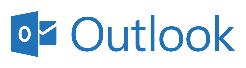 SiNo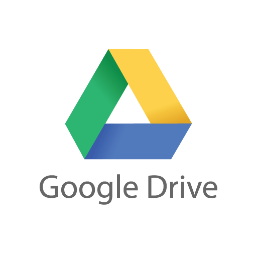 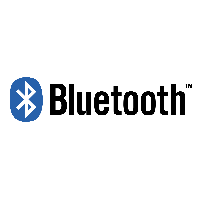 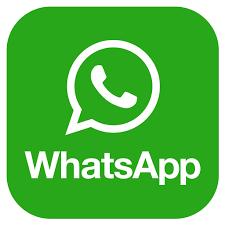 SiNo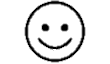 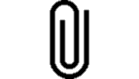 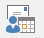 InviaÀInviaCc.InviaOggettoNel riquadro di destra, modifica il testo in modo da avere il carattere Times New Roman di dimensione 10.Metti il testo in grassetto e in corsivo.Giorgia ed io siamo arrivate a Bologna alle otto. Era una bella mattina; il sole splendente e tutta la sensazione di freschezza dell'inizio dell'autunno sembravano il completamento del lavoro annuale della natura.Centra il testo e coloralo di rossoSiamo partiti in tempo, e siamo arrivati dopo il tramonto a Bologna. Qui ci fermammo per la notte all'Hotel Grande. Per merenda, ho mangiato la pinza fatta con la mostarda, era molto buona. Nella casella vuota sul lato destro, riscrivi il testo sottostante rispettando la formattazionePer una torta alla vaniglia deliziosa, ne avrete bisogno:250 grammi di farina250 grammi di zucchero250 grammi di burro ammorbidito4 uova1 baccello di vanigliaSe segui la mia ricetta, il successo è garantito al 100%!MAGGIO 2020InformaticaLettura Tirocinio 1Tirocinio 2Nadia30 ore25 ore0 ore60 orePablo10 ore30 ore120 ore60 oreSiNoRicevo un'e-mail dalla mia banca che mi chiede il codice della mia carta di credito. Rispondo e invio il mio codice.Ricevo un'e-mail da un'azienda conosciuta ma l’indirizzo e-mail è sconosciuto. Mi viene chiesto di cliccare su un link per aggiornare i miei dati . Posso fidarmi, clicco sul link.Ricevo un'e-mail da un indirizzo e-mail sconosciuto che mi informa di aver vinto un premio. La mail contiene un documento in allegato.   Cancello l'e-mail e blocco la persona che me l'ha inviata.Su Facebook posso pubblicare il mio indirizzo di casa senza problemi.Per assicurarmi che la batteria del mio computer duri a lungo, lo lascio collegato alla presa di corrente.Il mio vicino ha pubblicato un articolo di stampa su Facebook.   Verifico le informazioni prima di crederci, cercando in altri siti.Quando trovo una foto o un'immagine su Internet, Io non posso modificarla e utilizzarla liberamente.Sotto una foto di Instagram, mi viene chiesto di pubblicare il mio indirizzo e-mail e la mia password per partecipare a un concorso. Commento la foto con le informazioni richieste e incrocio le dita per il premio.Sono in spiaggia e ho appena scattato una bella foto del mare. Sulla foto ci sono delle persone che non conosco personalmente e i loro bambini che giocano sulla sabbia.  La pubblico su Facebook e Instagram in modo che tutti i miei amici possano vederla.